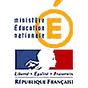 MARCHE A PROCEDURE ADAPTEE« Voyage scolaire vers la région de LondresDu 15 au 20 Avril 2018 »Dossier de consultationDate limite de réception des offres :Vendredi 13 octobre 2017 à 12h00Procédure de consultation : Marché passé selon une procédure adaptée en application des articles 26 II et 28 du Code des Marchés PublicsARTICLE 1 – PERSONNE PUBLIQUE CONTRACTANTELa personne publique contractante est l’Etablissement Public Local d’Enseignement – Lycée Félix Mayer de Creutzwald, représenté par le chef d’établissement Mme Fabienne MATHIEU.Les renseignements administratifs sont à collecter auprès de Monsieur Mathieu RAPP Gestionnaire du Lycée Polyvalent Félix Mayer de Creutzwald par courriel mathieu.rapp@ac-nancy-metz.frLes questions afférentes au programme et au déroulé du séjour auprès du professeur organisateur Mme Isabelle HAAS par courriel ihaas@ent-place.frARTICLE 2 – IDENTIFICATION ET ENGAGEMENT DU CANDIDATSociété : 	Représentée par : 	Adresse : 	Fait une offre pour le voyage : Londres avril 2018S’engage, sur la base de son offre et pour son propre compte à livrer les services demandés au prix indiqué ci-dessous :VoyageMontant HT : 	Taux de TVA : 	Montant TTC (en chiffres) : 	Montant TTC (en lettres) : 	Signature de l’offre par le candidat :	A 	, le 	 SignatureARTICLE 3 – CAHIER DES CHARGES DU MARCHEVoyage scolaire vers la région de LondresEnviron 45 jeunes (entre 15 et 20 ans) + 4 accompagnateursLycée Félix Mayer SEP Georges Bastide 57150 CREUTZWALDProfesseur organisateur : Isabelle HAAS (06 76 79 55 83)Assurance annulation compriseJour 1 : Dimanche 15 avril 201822H : en route en car pour Calais avec Ferry (si moyen de transport le plus économique ?)Jour 2 : Lundi 16 avril 2018Petit-déjeuner libreMatin : Visite du Château de Douvres (Dover)Déjeuner libreAM : City Tour de Douvres + promenade le long des Falaises de Douvres19H : installation famille d’accueil + dîner en familleJour 3 : Mardi 17 avril 2018Matin : Petit-déjeuner en familleArrêt au Stamford Bridge Chelsea Stadium (Environ 2 heures trajet)Puis route vers la ville de OXFORDVisite de l’Ashmolean Museum + Treasure Hunt dans la ville (à prévoir par l’organisme)Déjeuner Panier repas19H30: retour famille d’accueil + dîner en familleJour 4 : mercredi 18 avril 2018Matin : petit déjeuner en familleRoute pour LONDRESParcours pédestre de Trafalgar Square (avec visite de la national Gallery), puis Leicester Square, Piccadilly Circus, Regent’s Street et Oxford streetDéjeuner Panier repas19H30 retour famille d’accueil + dîner en familleJour 5 : jeudi 19 avril 2018Matin : petit-déjeuner en familleEn route vers HAMPTON COURT Castle + visite du château (guide ou audio-phone à prévoir)Déjeuner Panier repas19H : Traversée maritime à DouvresDîner panier repasJour 6 : vendredi 20 avril 2018Arrivée sur Creutzwald le matin ARTICLE 4 – FORME DU MARCHEMarché passé selon une procédure adaptée en application des articles 26 II et 28 du Code des marchés publics. ARTICLE 5 – MODALITES DU MARCHEDate et heure limite de remise des offres : Vendredi 13 octobre 2017 à 12h00Délai de validité des offres : quatre-vingt-dix jours (90) à compter de la limite fixée par la réception des offres.ARTICLE 6 – PRIX DU MARCHELes prix sont réputés prendre en compte toutes les charges fiscales, parafiscales ou autres frappant obligatoirement les prestations de transports de personnes ainsi que tous les frais afférents à la rémunération et à la formation du personnel, aux assurances obligatoires à la couverture du titulaire, aux autres charges annexes directement ou indirectement liées au fonctionnement du service.Le prix du marché fera apparaître clairement le détail des prestations incluses.Les prix sont fermes.ARTICLE 7 – MODE DE REGLEMENTLe règlement des achats se fera par virement administratif sur présentation de facture.Le délai de paiement ne dépassera pas trente (30) jours. Prévoir un échéancier de règlement  pour le versement des acomptes.ARTICLE 8 – PRESENTATION ET CONTENU DU DOSSIERLes candidats auront à produire un dossier complet comprenant les pièces suivantes dûment datées et signées :Un devis détaillé avec programme précis du séjour et échéancier des règlements (paiement d’acomptes avant le voyage pour un montant maximum de 70 % de montant total)Le présent document « Document de consultation » complété et signéARTICLE 9 – JUGEMENT DES OFFRESLe jugement des offres sera effectué en fonction des critères suivants, affectés d’un coefficient de pondération : Prix (50%)Qualité des produits (40%)Qualité des services (10%)ARTICLE 10 – CONDITIONS D’ENVOI ET DE REMISE DES OFFRESLes offres devront être adressées de préférence par courrier électronique, sinon sous pli postal et porteront la mention du nom du candidat et l’objet du marché : « Consultation pour l’organisation d’un séjour dans la région de Londres du 15 au 20 avril 2018 ».Coordonnées pour la transmission des offres :      Courriels : ce.0572022@ac-nancy-metz.fr                            Copie à           ihaas@ent-place.frAdresse postale : Lycée Félix MayerService IntendanceAppel d’offres Voyages Scolaire2, square G. Bastide57150 CreutzwaldARTICLE 11 – DECISION DU POUVOIR ADJUDICATEUR	La présente offre est acceptée :		Oui 	Non 		A 	, le 	 Signature